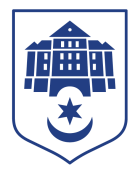 ТЕРНОПІЛЬСЬКА МІСЬКА РАДАПОСТІЙНА КОМІСІЯз питань містобудуванняПротокол засідання комісії №20від 01.11.2023Всього членів комісії: 	(6) Назарій Редьква, Андрій Грицишин, Юрій Смакоуз, Артур Шатарський, Олександр Россомаха, Мар’яна ГоловкоПрисутні члени комісії: 	(5) Назарій Редьква, Андрій Грицишин, Юрій Смакоуз, Артур Шатарський, Олександр Россомаха Відсутні члени комісії:	(1) Мар’яна ГоловкоКворум є. Засідання комісії правочинне.На засідання комісії запрошені:Віктор Кібляр – начальник відділу земельних ресурсів;Юлія Чорна – начальник організаційного відділу ради управління організаційно-виконавчої роботи.Головуючий – голова комісії Назарій Редьква.Депутати міської ради Назарій Редьква, Андрій Грицишин, Юрій Смакоуз, Артур Шатарський, Олександр Россомаха, представники виконавчих органів ради Віктор Кібляр, Юлія Чорна брали участь в засіданні постійної комісії за допомогою електронних  месенджерів, які не заборонені до використання в Україні.Слухали:  Про затвердження порядку денного засідання комісії, відповідно до листа від 31.10.2023 № 24075/2023.Результати голосування за затвердження порядку денного: За - 5, проти- 0, утримались-0. Рішення прийнято.ВИРІШИЛИ:	Затвердити порядок денний комісії.Порядок денний засідання комісії: Слухали:	Про надання дозволу на розроблення проекту землеустрою щодо відведення земельної ділянки за адресою вул. Євгена Петрушевича, 4 Управлінню поліції охорони в Тернопільській областіДоповідав:	Віктор КіблярРезультати голосування за проект рішення: За - 5, проти-0, утримались-0. Рішення прийнято.Вирішили:	Рішення комісії №1 додається.Слухали:	Про надання дозволу на розроблення проекту землеустрою щодо відведення земельної ділянки по зміні її цільового призначення за адресою вул.Мирна,63 гр.Бойко Н.Я.Доповідав:	Віктор КіблярРезультати голосування за проект рішення: За – 4 (Назарій Редьква, Юрій Смакоуз, Артур Шатарський, Олександр Россомаха), проти-0, утримались-1 (Андрій Грицишин). Рішення прийнято.Вирішили:	Рішення комісії №2 додається.Слухали:	Про надання дозволу на розроблення проекту землеустрою щодо відведення земельної ділянки по зміні її цільового призначення за адресою вул.Білогірська,25 гр.Михаловичу Р.Д.Доповідав:	Віктор КіблярРезультати голосування за проект рішення: За – 4 (Назарій Редьква, Юрій Смакоуз, Артур Шатарський, Олександр Россомаха), проти-0, утримались-1 (Андрій Грицишин). Рішення прийнято.Вирішили:	Рішення комісії №3 додається.Слухали:	Про надання дозволу на розроблення проекту землеустрою щодо відведення земельної ділянки за адресою вул. Степана Будного, 3 гр. Бабію В.Я., Водвуду А.Я.Доповідав:	Віктор КіблярРезультати голосування за проект рішення: За – 4 (Назарій Редьква, Юрій Смакоуз, Артур Шатарський, Олександр Россомаха), проти-0, утримались-1 (Андрій Грицишин). Рішення прийнято.Вирішили:	Рішення комісії №4 додається.Слухали:	Про надання дозволу на складання проекту землеустрою щодо відведення земельної ділянки за адресою бульвар Просвіти гр. Заяць І.О.Доповідав:	Віктор КіблярРезультати голосування за проект рішення: За – 4 (Назарій Редьква, Юрій Смакоуз, Артур Шатарський, Олександр Россомаха), проти-0, утримались-1 (Андрій Грицишин). Рішення прийнято.Вирішили:	Рішення комісії №5 додається.Слухали:	Про затвердження проекту землеустрою щодо відведення земельної ділянки за адресою вул.Микулинецька,115/250 гр.Миколишину В.Б.Доповідав:	Віктор КіблярРезультати голосування за проект рішення: За - 5, проти-0, утримались-0. Рішення прийнято.Вирішили:	Рішення комісії №6 додається.Голова комісії					Назарій РЕДЬКВАСекретар комісії					Артур ШАТАРСЬКИЙ№з\пНазва проєкту рішенняПро надання дозволу на розроблення проекту землеустрою щодо відведення земельної ділянки за адресою вул. Євгена Петрушевича, 4 Управлінню поліції охорони в Тернопільській областіПро надання дозволу на розроблення проекту землеустрою щодо відведення земельної ділянки по зміні її цільового призначення за адресою вул.Мирна,63 гр.Бойко Н.Я.Про надання дозволу на розроблення проекту землеустрою щодо відведення земельної ділянки по зміні її цільового призначення за адресою вул.Білогірська,25 гр.Михаловичу Р.Д.Про надання дозволу на розроблення проекту землеустрою щодо відведення земельної ділянки за адресою вул. Степана Будного, 3 гр. Бабію В.Я., Водвуду А.Я.Про надання дозволу на складання проекту землеустрою щодо відведення земельної ділянки за адресою бульвар Просвіти гр. Заяць І.О.Про затвердження проекту землеустрою щодо відведення земельної ділянки за адресою вул.Микулинецька,115/250 гр.Миколишину В.Б.